Person Specification:                                                                                                                 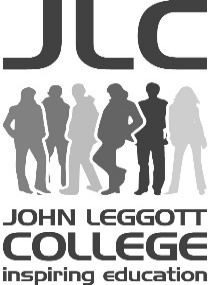 The Person Specification details the principal skills and personal attributes the post holder must possess and actively demonstrate in order to effectively fulfil the role. The criteria are ranked as ‘Essential’ and ‘Desirable’ and your application form should demonstrate how you meet each individual criterion and possess the key skills relevant to the job.The ranking of criteria on the person specification can be explained as follows:Essential	The successful candidate must meet the Essential criteria in full on the first day of commencing in post, in order to be able to effectively fulfil the role to which he/she has been appointed.Desirable	The post holder needs to meet the Desirable criteria to fulfil the role on a longer-term, permanent basis. The successful candidate would be expected to develop his/her skills and knowledge within an agreed timescale (usually within six to twelve months of his/her start date) to meet the Desirable criteria in full, if they are unable to demonstrate they meet these criteria at short-listing and interview stage.Criteria will be measured through a number of methods, the key to which is as follows:A 	= 	Application       I 	= 	InterviewT 	= 	TestC 	= 	CertificatesR	= 	ReferencesCRB	= 	Criminal Records Bureau DisclosureThese letters are used in the ‘Assessment Method(s)’ column on the employee specification to identify to you the combination of methods we will use to assess you against the requirements of the position for which you are applying.  In the first instance your application form will be used to determine the extent to which you meet the criteria for the role and will inform our short-listing decisions.Where criteria are to be identified through the Interview and/or Test(s), these may involve scenario-based or hypothetical questions and a combination of written exercises, literacy and/or numeracy assessments, presentations, and any other practical assessments relevant to the role.Qualifications and awards Essential Desirable How Tested GCSE Literacy and numeracy or equivalent XAHNC/HND/degree or equivalent or above in relevant field XA Professional qualifications in relevant technologies XAProfessional Knowledge and ExperienceExperience of leading and line managing a teamXA,IExperience and high level of skills in the use and functionality of databases, MS Excel & Access XA,IExcellent analytical skills to interpret large volumes of information.XA,I,R  The ability to understand and work to complex rules and regulations and translate these into data, guidance and reports.XA,I,RAdvanced knowledge and experience of SQL.XA,I,RProven experience of working with Management Information Systems, analysis of data and production of reports in various formats.XA,I,RCurrent knowledge of FE sector funding methodologies and audit compliance requirements.XA,I,RExperience of preparing a variety of reports on performance indicators for senior managers, OFSTED and other stakeholdersXKnowledge and experience of the further education sector – and key functions such as enrolment data processing, exam results processing, timetabling and resource allocation etc.XA,I Experience of producing training materials and delivering training sessions.XA,IExperience of documenting work and developments in a clear way so that system operations are accessible by all.XA,TTechnical competencies and skills Experienced in the development of reports using Microsoft Reporting Services (SSRS)XA,TSkilled in the design, development and interrogation of relational databases. (SQL Server)XA,TExperience of maintaining and developing web applications using appropriate technologies. E.g. MS .NETXA,TCapita UNITe knowledge.XAExperience in the use of Compass platforms such as ProAchieve and ProMonitor.XA,I,RExperience in the use of other college information platforms such as CEDAR.XA,I,RExperience of updating and installing data and information software platforms and liaising with software providers or support services.XA,IHigh levels of accuracy in analytical outcomes and reports an attention to detail and accessible format within these.XRSkills, Intellectual ability Ability to establish and maintain professional working relationships at all levels. XIAble to get the best from a team through cohesive working, mutual support and effective deployment of skill sets.XA,I Able to develop a team and individuals to improve skills and efficiency, encouraging team members to be proactive in terms of solution-focus.XA,IAble to work productively and positively under pressure and time constraints. Excellent time management ability.XA,I The ability to respond quickly and flexibly to changing requirements and demonstrate initiative. XA,I,RA high level of both oral and written communication skills in order to deal tactfully and sensitively with people at all levels. XA,I,RGood interpersonal skills and emotional intelligence.XA,I,RAbility to be proactive and work in a creative and innovative way.XA,I,RUnderstanding the importance of promoting a positive and professional persona on behalf of the college XA,I,RCommitment to the process of continuous review and improvement.XA,I,RA commitment to equal opportunities, customer service and quality assurance.XA,I,RWilling to undergo appropriate training relevant to the job role. XA,I,RHigh level of skills of analytical reasoning and problem solving.XA,I,RExperience of communicating and ensuring compliance to regulations. XA,I,R